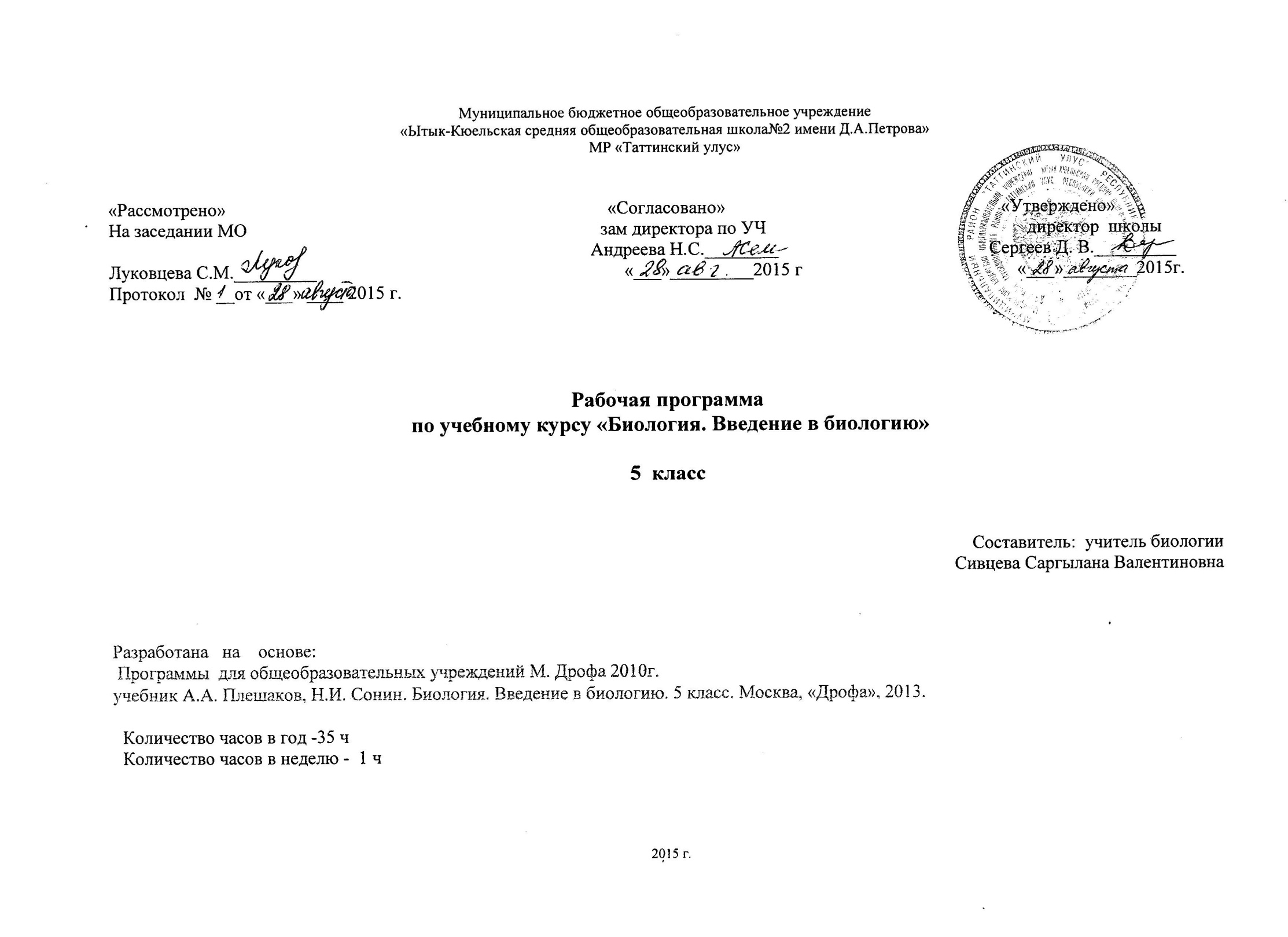 МАТЕРИАЛЬНО-ТЕХНИЧЕСКОЕОБЕСПЕЧЕНИЕ УЧЕБНОГО ПРОЦЕССА1.  Учебно-методическое обеспечение учебного процесса предусматривает использование УМК (учебно-методических комплексов) по биологии:      - Плешаков А.А., Сонин Н.И. Биология. Введение в биологию. 5 класс: учебник. – М.: Дрофа, любое издание.      - Сонин Н.И. Биология. Введение в биологию. 5 класс: рабочая тетрадь. – М.: Дрофа, любое издание.      - Кириленкова В.Н., Сивоглазов В.И. Биология. Введение в биологию. 5 класс: методическое пособие. – М.: Дрофа, любое издание.2. Натуральные объекты: живые растения, гербарии  растений, муляжи грибов, коллекции насекомых, чучела птиц и животных, модели  цветков.3. Учебно-практическое и учебно-лабораторное оборудование:Увеличительные приборы, измерительные приборы, лабораторное оборудование4. Демонстрационные таблицы.5. Географические карты материков: «Физическая карта полушарий», «Карта природных зон мира», «Карта природных зон России» 6. Экранно-звуковые средства:  видеофрагметы и другие информационные объекты, отражающие основные темы курса биологии7. Электронно-образовательные ресурсы:Пояснительная запискаРабочая программа по биологии для 5 класса средней школы «Биология. Введение в биологию. 5 класс» составлена на основе Фундаментального ядра содержания общего образования, требований к результатам освоения основной образовательной программы основного общего образования, требований к структуре основной образовательной программы основного общего образования, прописанных в Федеральном государственном образовательном стандарте основного общего образования, а также Концепции духовно-нравственного развития и воспитания гражданина России.         Курс продолжает изучение естественнонаучных дисциплин, начатое в начальной школе, одновременно являясь пропедевтической основой для изучения естественных наук в старшей школе. Курс (линейный) изучается согласно программе основного общего образования по биологии в 5 классе авторы А.А. Плешаков, Н.И. Сонин, Москва, издательство «Дрофа», 2012  по учебнику А.А. Плешаков, Н.И. Сонин. Биология. Введение в биологию. 5 класс. Москва, «Дрофа», 2012.Учебное содержание курса включает 35 часов, 1 час в неделю.         Биология входит в число естественных наук, изучающих природу, а также пути познания человеком природы. Значение биологических знаний для современного человека трудно переоценить. Помимо мировоззренческого значения, адекватные представления о живой природе лежат в основе  природоохранных мероприятий, мероприятий по поддержанию здоровья человека, его безопасности и производственной деятельности в любой отрасли хозяйства. Поэтому  главная цель российского образования заключается в повышении его качества и эффективности  получения и практического использования знаний. Для решения этой важнейшей задачи был принят новый государственный образовательный стандарт  общего образования. В соответствии с ФГОС  базовое биологическое образование в основной школе должно обеспечить учащимся  высокую биологическую, экологическую и природоохранную грамотность, компетентность в решении широкого круга вопросов, связанных с живой природой.Курс для учащихся  5 классов реализует следующие задачи:- систематизация знаний  об объектах живой и неживой природы, их взаимосвязях, полученных в процессе изучения предмета «Окружающий мир.1-4 классы»;- развитие познавательных интересов, интеллектуальных и творческих способностей учащихся;- формирование первичных умений, связанных с выполнением практических и лабораторных работ;- воспитание ответственного и бережного отношения к окружающей природе, формирование экологического мышления.         В основу данного курса положен системно -  деятельностный подход. Учащиеся вовлекаются в исследовательскую деятельность, что является условием приобретения прочных знаний. Целесообразно шире использовать  в преподавании  развивающие, исследовательские, личностно-ориентированные, проектные и групповые педагогические технологии. Целесообразно также проведение региональных модулей, обеспечивающих в зависимости от существующих в регионе образовательных и воспитательных приоритетов деятельности учащихся по изучению и сохранению природы родного края, по защите и укреплению своего здоровья, наблюдению и оценке состояния окружающей среды.Программа предусматривает проведение демонстраций, наблюдений, лабораторных и практических работ. Это позволяет вовлечь учащихся в разнообразную учебную деятельность, способствует активному получению знаний.Содержание программыБиология. Введение в биологию. 5 класс.(35 часов, 1 час в неделю)Раздел 1. Введение - 4ч.Что такое живой организм. Науки о живой природе. Методы изучения природы: наблюдение, эксперимент (опыт), измерение. Оборудование для научных исследований. Из истории биологии. Великие естествоиспытатели. Правила работы в кабинете биологии, правила работы с биологическими приборами и инструментами.Лабораторные и практические работы:Знакомство с оборудованием для научных исследований.Проведение наблюдений, опытов и измерений с целью конкретизации знаний о методах изучения природы.Раздел 2. Клетка – основа строения и жизнедеятельности организма- 3ч .Методы изучения клетки. Увеличительные приборы: ручная лупа и световой микроскоп. Клетка – элементарная единица живого. Безъядерные и ядерные клетки. Строение и функции ядра, цитоплазмы и ее органоидов. Хромосомы, их значение. Различия в строении растительной и животной клеток. Содержание химических элементов в клетке. Вода. Другие неорганические вещества, их роль в жизнедеятельности клеток. Органические  вещества: белки, жиры, углеводы, нуклеиновые кислоты, их роль в клетке.Лабораторные и практические работы:Устройство ручной лупы и светового микроскопа.Строение клеток кожицы чешуи лука.Определение физических свойств белков, жиров, углеводов.Раздел 3. Процессы жизнедеятельности организмов – 2ч.Обмен веществ. Питание. Способы питания организмов. Различия в способах питания растений и животных. Дыхание. Его роль в жизни организмов.Лабораторные и практические работы:Образование на свету в зеленых листьях углеводов.Выделение зелеными листьями  в процессе фотосинтеза кислорода.Раздел 4. Многообразие организмов, их классификации – 1ч.Разнообразие живого. Классификация организмов. Вид. Раздел 5. Бактерии. Грибы. Лишайники – 3чЦарства живой природы: Бактерии, Грибы.  Лишайники.Существенные признаки представителей этих царств, их характеристика, строение, особенности жизнедеятельности, места обитания, их роль в природе и жизни человека.Лабораторные и практические работы:Съедобные и ядовитые грибы.Раздел 6. Многообразие растительного мира – 6чВодоросли. Стро6ение, жизнедеятельность, размножение. Роль водорослей в природе, их использование человеком. Мхи, строение и жизнедеятельность. Роль мхов  в природе, хозяйственное значение. Папоротники, строение и жизнедеятельность. Многообразие папоротников, их роль в природе. Особенности строения, жизнедеятельности и многообразие голосеменных. Роль голосеменных в природе, использование человеком. Покрытосеменные растения, особенности строения, жизнедеятельности, многообразие.Лабораторные и практические работы:Листья и споры папоротников.Хвоя и шишки голосеменных растений.Строение цветкового растения (органы).Раздел 7. Многообразие животного мира - 4чПростейшие. Беспозвоночные. Позвоночные. Значение животных в природе и жизни человека.Раздел 8.Эволюция растений и животных – 1чКак развивалась жизнь на Земле.Раздел 9 .Среда обитания живых организмов – 5чТри среды обитания. Жизнь на разных материках. Природные зоны Земли. Жизнь в морях и океанах. Природные сообщества.Раздел 10 . Человек на Земле – 5чКак человек появился на Земле. Как человек изменил Землю. Жизнь под угрозой. Не станет ли Земля пустыней. Здоровье человека и безопасность жизни.Планируемые результаты освоения учебной  программы по биологии в 5 классе:Личностными результатами изучения предмета «Биология» являются: Осознавать единство и целостность окружающего мира, возможности его познаваемости и объяснимости на основе достижений науки. Постепенно выстраивать собственное целостное мировоззрение.Осознавать потребность и готовность к самообразованию, в том числе и в рамках самостоятельной деятельности вне школы. Оценивать жизненные ситуации с точки зрения безопасного образа жизни и сохранения здоровья. Оценивать экологический риск взаимоотношений человека и природы. Формировать  экологическое мышление: умение оценивать свою деятельность и поступки других людей с точки зрения сохранения окружающей среды – гаранта жизни и благополучия людей на Земле.Метапредметными результатами изучения курса «Биология» является (УУД).Регулятивные УУД:Самостоятельно обнаруживать и формулировать учебную проблему, определять цель учебной деятельности, выбирать тему проекта.Выдвигать версии решения проблемы, осознавать конечный результат, выбирать из предложенных и искать самостоятельно  средства достижения цели.Составлять (индивидуально или в группе) план решения проблемы (выполнения проекта).Работая по плану, сверять свои действия с целью и, при необходимости, исправлять ошибки самостоятельно.В диалоге с учителем совершенствовать самостоятельно выработанные критерии оценки.Познавательные УУД:Анализировать, сравнивать, классифицировать и обобщать факты и явления. Выявлять причины и следствия простых явлений.Осуществлять сравнение и классификацию, самостоятельно выбирая основания и критерии для указанных логических операций.Строить логическое рассуждение, включающее установление причинно-следственных связей.Создавать схематические модели с выделением существенных характеристик объекта. Составлять тезисы, различные виды планов (простых, сложных и т.п.). Преобразовывать информацию  из одного вида в другой (таблицу в текст и пр.).Вычитывать все уровни текстовой информации. Уметь определять возможные источники необходимых сведений, производить поиск информации, анализировать и оценивать ее достоверность. Коммуникативные УУД:Самостоятельно организовывать учебное взаимодействие в группе (определять общие цели, распределять роли, договариваться друг с другом и т.д.).Электронное учебное издание. Мультимедийное приложение к учебнику А.А. Плешакова. – М.: Дрофа, 2008.Природоведение. 5 класс. - М.: «1С: Образование», 2009Сайты: www.it-n.ru, www.zavuch.info, www.1september.ru, http://school-collection.edu.ru8. Электронно-програмное обеспечение:КомпьютерПрезентационное оборудованиеВыход в Интернет (для учащихся на уровне ознакомления)№Содержание(Раздел, тема)Кол-вочасовХарактеристика деятельности учащихсяДата проведенияДата проведения№Содержание(Раздел, тема)Кол-вочасовХарактеристика деятельности учащихсяПо плануфактРаздел 1. Введение – 4чРаздел 1. Введение – 4чРаздел 1. Введение – 4чРаздел 1. Введение – 4чРаздел 1. Введение – 4чРаздел 1. Введение – 4ч1Что такое живой организм1Сравнивает разные живые организмыФормирует понятие «живой организм»Выделяет и обобщает существенные признаки живых организмов; обобщает новые и полученные на уроке знания о живых организмахДоказывает связь живой и неживой природы3.092Науки о живой природе1Показывает рисунки, связанные с природой,Противопоставляет различные науки о природеЗапоминает, какая наука, с чем связана, что она изучает Распознает объекты изучения естественных наук, сравнивает науки о природеОсмысливает разнообразие наук о природе10.093Методы изучения природы1лрЗнакомится с  методами изучения природыИсследует различные методы изучения природы, Знакомится с оборудованием для научных исследований.Проводит  наблюдения, опыты и измерения с целью конкретизации знаний о методах изучения природы.Моделирует изучение природы, анализирует полученные знания;Осмысление методов изучения природы17.094Из истории биологии. Великие естествоиспытатели1Знакомится с  именами  великих естествоиспытателей и их значением для истории биологии, Запоминает имена ученых и их значение для биологии,Формулирует  оценку вклада ученых-биологов в развитие наукиПонимает  роль исследований и открытий ученых-биологов в развитии представлений о живой природе24.09Раздел 2.Клетка - основа строения и жизнедеятельности организма - 3ч .Раздел 2.Клетка - основа строения и жизнедеятельности организма - 3ч .Раздел 2.Клетка - основа строения и жизнедеятельности организма - 3ч .Раздел 2.Клетка - основа строения и жизнедеятельности организма - 3ч .Раздел 2.Клетка - основа строения и жизнедеятельности организма - 3ч .Раздел 2.Клетка - основа строения и жизнедеятельности организма - 3ч .5Увеличительные приборы1лрЗнакомится с работой лупы и светового микроскопа, историей их открытияИзучает правила работы с микроскопомРаспознает части светового микроскопа, Знакомится с методикой приготовления микропрепаратовДемонстрирует приготовление микропрепарата, оценивает приготовление микропрепаратовПонимает  важность открытия увеличительных приборов, в том числе современных1.106Живые клетки1Знакомится с историей открытия и  понятием «клетка»Доказывает, что они живыеИзучает различные виды клетокОбъясняет причину их отличияРаспознает части клетки: органоидыСравнивает животную и растительную клеткиОсознает единство строения клетокМоделирует строение клетокПонимает появление множества клеток из одной 8.107Химический состав клетки1лрПеречисляет  химические элементы, входящие в состав живых организмов,Сравнивает химический состав тел живой и неживой природы Знакомится с названиями химических веществ клеткиПриводит примеры органических и неорганических веществПонимает их роль в организмеИзучает химический состав семянОбобщает знания о клетки, доказывает единство происхождения клеткиОсознает сложность строения клеток15.10Раздел 3. Процессы жизнедеятельности - 2чРаздел 3. Процессы жизнедеятельности - 2чРаздел 3. Процессы жизнедеятельности - 2чРаздел 3. Процессы жизнедеятельности - 2чРаздел 3. Процессы жизнедеятельности - 2чРаздел 3. Процессы жизнедеятельности - 2ч8Обмен веществ. Питание1лрУзнает о сущности обмена веществ, его составляющих (питание, дыхание)Сравнивает питание у разных организмовПонимает сущность фотосинтеза – питания зеленых растений с помощью солнечного светаНаблюдает образование крахмала в зеленых листьях на свету и образование кислорода в процессе фотосинтезаОбъясняет разницу в питании разных организмов (гетеротрофы и автотрофы)Соотносит свой способ питания с другими;Формулирует важность обмена веществ, разнообразие питания у организмовПонимает  сложность строения живых организмов22.109Дыхание и его роль в жизни организма1Выявляет сущность процесса дыхания, его важность для живых организмов,Сравнивает способы дыхания у разных организмов (растений и животных: водных, наземных), Объясняет разницу способов дыхания у разных организмовРаскрывает роль дыхания в жизни организмовОсмысливает  важность для живых организмов процесса дыхания29.10Раздел 4.Многообразие организмов, их классификация – 1ч.Раздел 4.Многообразие организмов, их классификация – 1ч.Раздел 4.Многообразие организмов, их классификация – 1ч.Раздел 4.Многообразие организмов, их классификация – 1ч.Раздел 4.Многообразие организмов, их классификация – 1ч.Раздел 4.Многообразие организмов, их классификация – 1ч.10Разнообразие живого1лрСравнивает представителей царств живой природыПриводит примеры основных представителей царств живой природыВыявляет отличительные признаки представителей царств живой природыОпределяет предмет изучения систематикиКлассифицирует организмы по правилам очередности таксонов  систематикиПонимает принцип современной классификации живых организмов12.11Раздел 5.Бактерии. Грибы. Лишайники – 3ч.Раздел 5.Бактерии. Грибы. Лишайники – 3ч.Раздел 5.Бактерии. Грибы. Лишайники – 3ч.Раздел 5.Бактерии. Грибы. Лишайники – 3ч.Раздел 5.Бактерии. Грибы. Лишайники – 3ч.Раздел 5.Бактерии. Грибы. Лишайники – 3ч.11БактерииУзнает о бактериях, представителях отдельного царства живой природы.Характеризует главное отличие клетки бактерии от клеток других царствВыделяет существенные особенности строения и функционирования бактериальных клеток.Знает правила, позволяющие избежать заражения болезнетворными бактериями. Имеет представление о положительной и отрицательной роли бактерий в природе и жизни человека 19.1112Грибы1лрЗнакомится  с царством Грибов, его особенностямиИзучает строение гриба (грибница (мицелий), гифы, плодовое тело)Классифицирует грибы (шляпочные грибы (съедобные, ядовитые), дрожжевые грибы, плесневые грибы, грибы-паразиты)Распознает шляпочные съедобные грибы и ядовитыеОбъясняет «дружбу» некоторых шляпочных грибов и деревьев (симбиоз – взаимовыгодное сожительство)Описывает значение основных групп грибов 26.1113Лишайники1Знакомится с Лишайниками  - симбиотическими организмами (гриба и водоросли);Изучает строение слоевища лишайникаВыясняет роль лишайников, как индикаторов чистоты воздуха  и «пионеров» почвообразовательного процесса. Понимает   роль лишайников в природе и жизни человека3.12Раздел 6. Многообразие растительного мира - 6чРаздел 6. Многообразие растительного мира - 6чРаздел 6. Многообразие растительного мира - 6чРаздел 6. Многообразие растительного мира - 6чРаздел 6. Многообразие растительного мира - 6чРаздел 6. Многообразие растительного мира - 6ч14Водоросли1лрОбъясняет принципиальное отличие растений от других живых существ (фотосинтез)Приводит примеры систематических групп растенийУзнает особенности строения и распространения водорослейСравнивает строение одноклеточных и многоклеточных водорослей, их размножениеОписывает значение водорослей в природе и для человека10.1215Мхи1Знакомится с мхами (появление органов и спор)Сравнивает строение водоросли и мхаПонимает причину их отличия (растения суши)Описывает строение и особенности произрастания кукушкиного льна и сфагнума17.1216Папоротники1лрЗнакомится с папоротниками (особенностями строения и размножения)Распознает листья со спорами  папоротника в гербарии представителей папоротников, хвощей и плауновОбъясняет, почему сейчас на планете не осталось гигантских папоротниковых лесовРассматривает отпечатки древних папоротников на каменном углеПонимает происхождение каменного угля и нефтиОбъясняет, почему невозможно найти цветущий папоротник24.1217Голосеменные1лрЗнакомится с многообразием голосеменныхПриводит доказательства наличия прогрессивных особенностей строения, жизнедеятельности голосеменных по сравнению со споровыми.Выясняет отличие споры от семениОбъясняет преимущества семенного размножения перед размножением с помощью спор.Изучает расположение семян на шишках, хвоинки – видоизмененные листьяСравнивает ель и сосну (теневыносливое и светолюбивое растения)Приводит примеры использования голосеменных растений человеком14.0118Покрытосеменные(цветковые) растения1лрНазывает и сравнивает представителей разных классов покрытосеменных растений. Выявляет черты более высокой организации у покрытосеменных чем у голосеменных (цветок, плод)Применяет знания о движущих силах эволюции, сравнивая внешнее строение от водорослей до цветковыхРазличает органы цветковых (вегетативные и генеративные). Выделяет  и сравнивает особенности разных жизненных форм покрытосеменных и сред их обитания21.0119Значение растений в природе и жизни человека.  1Выстраивает эволюционное направление развития растенийПонимает причины изменения в филогенезе (от воды на сушу)Отличает по картинкам древние вымершие или редкие растения (псилофиты, риниофиты, древовидные папоротники, хвощи, плауны, секвои…)Приводит примерыроли растений в природе и хозяйственной деятельности человекаКлассифицирует растения на дикорастущие и культурные (пищевые, технические, декоративные, кормовые, лекарственные)Доказывает, что в природе не существует абсолютно вредных растенийПриводит примеры растений, занесенных в Красную книгуФормулирует правила поведения в лесу28.01Раздел 7. Многообразие животных – 4чРаздел 7. Многообразие животных – 4чРаздел 7. Многообразие животных – 4чРаздел 7. Многообразие животных – 4чРаздел 7. Многообразие животных – 4чРаздел 7. Многообразие животных – 4ч20Животные. Простейшие1Приводит примеры животныхВыделяет особенности представителей царства животныхОтличает клетку растения и клетку животногоЗнакомится с одноклеточными животными – ПростейшимиОтличает Простейших от бактерийОписывает некоторых представителей Простейших (амебу, инфузорию, малярийного плазмодия)Понимает опасность заражения человека малярийным плазмодием и пути его заражения4.0221Беспозвоночные1Делит животных на одноклеточных и многоклеточных (беспозвоночных и позвоночных)Понимает главный принцип деления животных на позвоночных и беспозвоночныхЗнакомится с особенностями строения и образа жизни различных типов беспозвоночных: кишечнополостных, червей, моллюсков, членистоногих, иглокожихРаспознает беспозвоночных животных по типамОпределяет наиболее распространенный тип11.0222Позвоночные1Понимает главный принцип деления животных на позвоночных и беспозвоночныхЗнакомится с особенностями строения и образа жизни различных классов позвоночных: рыбы, земноводные, пресмыкающиеся, птицы, млекопитающие в зависимости от среды обитания.Распознает позвоночных животных по классамОпределяет наиболее распространенный класс, наиболее высокоорганизованный.Анализируют и моделируют очередность исторической последовательности появления классов животных в процессе эволюции.Знакомятся с названиями вымерших древних животных: стегоцефала, динозавров, фороракоса, археоптерикса, саблезубого тигра, мамонта…18.0223Значение животных в природе и жизни человека.1Характеризуют роль животных в природе (цепи питания) и жизни человека (домашние, служебно-декоративные,  паразиты, ядовитые)Демонстрируют знания о существовании различных пород животныхОсваивают навыки содержания домашних животных.25.02Раздел 8. Эволюция растений и животных -1ч.Раздел 8. Эволюция растений и животных -1ч.Раздел 8. Эволюция растений и животных -1ч.Раздел 8. Эволюция растений и животных -1ч.Раздел 8. Эволюция растений и животных -1ч.Раздел 8. Эволюция растений и животных -1ч.24Как развивалась жизнь на Земле.1Знакомится с историей появления и развития жизни на ЗемлеРазличает древних животных и растений  по картинкамКомментирует первичность водных обитателейОбъясняет необходимые изменения у животных  при выходе на сушу, при жизни вдали от воды, связанном с полетом и с похолоданием.Объясняет необходимые изменения у растений при выходе на сушу, вдали от воды.Составляет геохронологическую схему эволюции живых организмовДает определение Эволюции органического мираПриводит доказательства родства, общности происхождения и эволюции растений и животных.4.03Раздел 9. Среда обитания живых организмов -  5ч.Раздел 9. Среда обитания живых организмов -  5ч.Раздел 9. Среда обитания живых организмов -  5ч.Раздел 9. Среда обитания живых организмов -  5ч.Раздел 9. Среда обитания живых организмов -  5ч.Раздел 9. Среда обитания живых организмов -  5ч.25Три среды обитания.1Знакомится с тремя средами обитанияХарактеризует условия каждой из нихВыявляет приспособления организмов к среде обитания.Соотносит виды конечностей животных со средой их обитания11.0326Жизнь на разных материках.1Демонстрирует  элементарные представления о животном и растительном мире материков планетыОтличает представителей флоры и фауны по полушариям, материкамИспользует карту растений и животных ЗемлиЗнает и умеет находить  материки планеты на карте.Систематизирует информацию о многообразии растительного и животного мира материков.18.0327Природные зоны Земли.1Перечисляет природные зоны ЗемлиПонимает причины их сменыХарактеризует положение и условия основных природных зон: (тундра, тайга, широколиственный и смешанный  лес, травянистая равнина – степь и саванна, пустыня, субтропический лес)Приводит примеры многообразия растительного и животного мира в связи с природными условиями (абиотическими факторами).1.0428Жизнь в морях и океанах.1Приводит примеры морских обитателейОбъясняет приспособления живых организмов, обитающих в разных частях и на разных глубинах океана. Понимает рациональность приспособлений обитателей океана к разным условиям в его пределахСоотносит внешний вид морских обитателей и природное сообществоОсознает роль Мирового океана на планете. 8.0429Природные сообщества1Демонстрирует элементарные представления о природных сообществах планеты. Различает естественные и искусственные сообществаСоставляет элементарные пищевые цепиПонимает значение пищевых связей в сообществах для осуществления круговорота веществДелает вывод о круговороте веществ в природе  15.04Раздел 10. Человек на Земле – 5ч.Раздел 10. Человек на Земле – 5ч.Раздел 10. Человек на Земле – 5ч.Раздел 10. Человек на Земле – 5ч.Раздел 10. Человек на Земле – 5ч.Раздел 10. Человек на Земле – 5ч.30Как человек появился на Земле?1Получает представление об эволюции человека.Выделяет три вида людейХарактеризует все три вида (Ч. Умелого, Ч. Прямоходящего и Ч. Разумного: неандертальца и кроманьонца)Находит сходство и отличия человекообразных обезьян и современного человекаПонимает роль  совместной охоты и трудовой деятельности в социализации предка человекаДелает выводо эволюции человека, как биологического и социального существаПрогнозирует дальнейший ход эволюции человека22.0431Как человек изменил Землю1Анализирует последствия хозяйственной деятельности человека в природе с древностиПеречисляет и характеризует важнейшие экологические проблемы, которые необходимо решить человечеству (радиоактивные отходы, озоновая дыра, кислотные дожди, парниковый эффект)Предлагает пути выхода из создавшейся ситуации29.0432Жизнь под угрозой1Называет исчезнувшие виды растений и животных. Выясняет, какие редкие и исчезающие виды растений и животных обитают в их регионе.Понимает причины исчезновения видовОбсуждает способы сохранения биологического разнообразия6.0533Не станет ли Земля пустыней?1Объясняет причины исчезновения степей, лесов, болот, обмеления рек.Определяет степень личного участия в природоохранной работе.Предлагает меры по уменьшению опустынивания планеты13.0534Здоровье человека и безопасность жизни.1Формулирует понятие Здорового образа жизниЗапоминает ядовитые растения и животныеОсваивает приемы оказания первой помощи пострадавшим при отравлениях, кровотечениях, растяжении связок, ударах молнии, укусах животныхОбосновывает необходимость соблюдения правил поведения в природе и выполнения гигиенических требований и правил поведения, направленных на сохранение здоровья.20.0535Обобщение127.05Всего35 ч